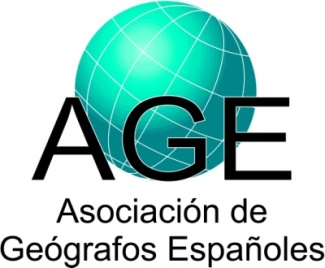 1 Análisis Geográfico Regional; Geografía Física; Geografía Humana; Geografía General; Otra: especificar).2 Incluir tanto investigadores como becarios y contratados.3 Tipo: Local; Regional; Nacional; Europea; Otra nacional o internacional: especificar.Datos sobre proyectos de investigaciónDatos sobre proyectos de investigaciónDatos sobre proyectos de investigaciónIP (Investigador Principal) y Filiación:Apellidos, Nombre:GOMEZ DELGADO, MONTSERRATUniversidad y Facultad, o Institución:UNIVERSIDAD DE ALCALADepartamento:DPTO. GEOLOGÍA, GEOGRAFIA Y MEDIO AMBIENTEGrupo de Investigación:TIG y análisis territorial Área de Adscripción1:Geografía HumanaDirección Postal:C/ Colegios, 2. 28801 Alcalá de Henares (Madrid)Teléfono:918855261URL de la web:http://geogra.uah.es/gitigat/ Email:montserrat.gomez@uah.esParticipantes y filiación2: Apellidos, Nombre:Aguilera Benavente, FranciscoBarreira González, PabloBosque Sendra, JoaquínCarvalho Cantergiani, CarolinaPascual Rosa, VerónicaRodríguez Espinosa, Víctor ManuelSalado García, María JesúsDepartamento:Geología, Geografía y Medio Ambiente (UAH)De lucio Fernández, José VicenteDepartamento:Ciencias de la Vida (UAH)Título del proyecto:GEOSIMULACION DE ESCENARIOS FUTUROS DE CRECIMIENTO URBANO A PARTIR DE INFORMACION ESPACIAL DE DETALLE. VALORACION DE SUS RESULTADOS DESDE LA PLANIFICACION AMBIENTALGEOSIMULACION DE ESCENARIOS FUTUROS DE CRECIMIENTO URBANO A PARTIR DE INFORMACION ESPACIAL DE DETALLE. VALORACION DE SUS RESULTADOS DESDE LA PLANIFICACION AMBIENTALDetallar nombre y tipo de entidad financiadora3:Nacional. Ministerio de Economía y Competitividad. Secretaria de Estado de Investigación, Desarrollo e InnovaciónNacional. Ministerio de Economía y Competitividad. Secretaria de Estado de Investigación, Desarrollo e InnovaciónPrograma y subprograma:Programa Nacional de Proyectos de Investigación Fundamental (VI Plan Nacional de Investigación científica, desarrollo e innovación tecnológica 2008-2011). Subprograma de Proyectos de Investigación no Orientada.Programa Nacional de Proyectos de Investigación Fundamental (VI Plan Nacional de Investigación científica, desarrollo e innovación tecnológica 2008-2011). Subprograma de Proyectos de Investigación no Orientada.Referencia:CSO2012-38158-C02-01CSO2012-38158-C02-01Fecha de inicio (dd/mes/aaaa):1-ene-20131-ene-2013Fecha de finalización (dd/mes/aaaa):31-dic-201631-dic-2016Concedido (€):15.91215.912Resumen del proyecto:El objetivo del proyecto es proponer instrumentos y metodologías que ayuden a las administraciones a elaborar propuestas de ordenación del territorio más informadas y sostenibles, que permitan un desarrollo territorial más equilibrado en áreas fuertemente influenciadas por la expansión metropolitana. Para ello se utilizará una información de partida de reciente disponibilidad y escala más ajustada a la utilizada en la elaboración de los planes de ordenación territorial actuales.El proyecto se basa en cuatro fases fundamentales: análisis de la nueva cartografía de detalle disponible y selección de ámbitos de estudio de carácter supramunicipal, simulación prospectiva de escenarios futuros, validación de instrumentos de simulación y valoración ambiental de los escenarios futuros simulados.El objetivo del proyecto es proponer instrumentos y metodologías que ayuden a las administraciones a elaborar propuestas de ordenación del territorio más informadas y sostenibles, que permitan un desarrollo territorial más equilibrado en áreas fuertemente influenciadas por la expansión metropolitana. Para ello se utilizará una información de partida de reciente disponibilidad y escala más ajustada a la utilizada en la elaboración de los planes de ordenación territorial actuales.El proyecto se basa en cuatro fases fundamentales: análisis de la nueva cartografía de detalle disponible y selección de ámbitos de estudio de carácter supramunicipal, simulación prospectiva de escenarios futuros, validación de instrumentos de simulación y valoración ambiental de los escenarios futuros simulados.Palabras clave:GEOSIMULACION\ESCENARIOS DE CRECIMIENTO URBANO\TECNOLOGIAS DE LA INFORMACION GEOGRAFICA\AUTOMATAS CELULARES\TECNICAS DE EVALUACION MULTICRITERIO\MODELOS BASADOS EN AGENTESGEOSIMULACION\ESCENARIOS DE CRECIMIENTO URBANO\TECNOLOGIAS DE LA INFORMACION GEOGRAFICA\AUTOMATAS CELULARES\TECNICAS DE EVALUACION MULTICRITERIO\MODELOS BASADOS EN AGENTESURL de la web del proyecto:http://geogra.uah.es/simurban/http://geogra.uah.es/simurban/